MATEMATIKA,ČETVRTAK,30.9.2021. UČENICI AK,KH,MT,SBODUZMI BROJEVE: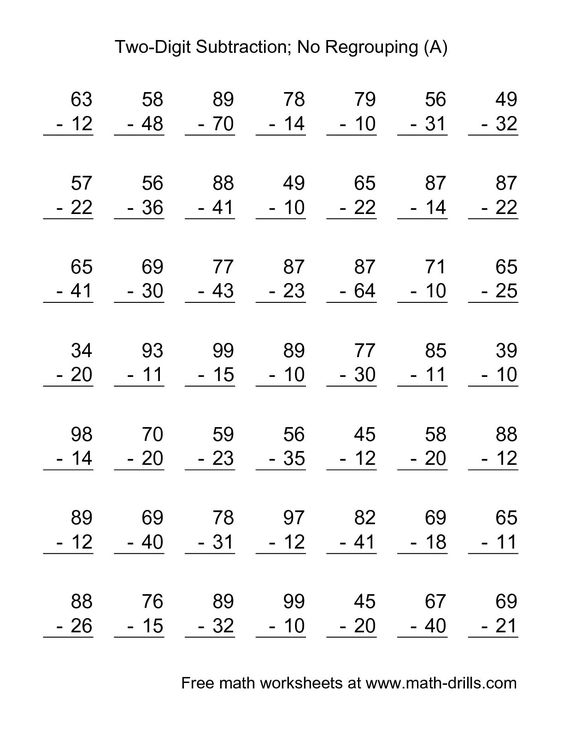 